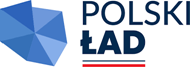 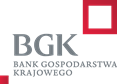 Załącznik nr 4 do SWZOŚWIADCZENIE WYKONAWCYw zakresie art. 108 ust. 1 pkt 5 ustawy Pzp, o braku przynależności do tej samej grupy kapitałowej, 
w rozumieniu ustawy z dnia 16 lutego 2007 r. o ochronie konkurencji i konsumentówNa potrzeby postępowania o udzielenie zamówienia publicznego pn.: „Budowa ul. Leśnej w Parchowie”, oświadczam, że*: nie należę do grupy kapitałowej**, w rozumieniu ustawy z dnia 16 lutego 2007 r. o ochronie konkurencji i konsumentów ( Dz. U. 2020 r., poz.1076 ze zm.)należę do grupy kapitałowej**, w rozumieniu ustawy z dnia 16 lutego 2007 r. o ochronie konkurencji i konsumentów ( Dz. U. 2020 r., poz. 1076 ze zm.), w której skład wchodzą następujące podmioty:1)…………………………………………………………………………………………………………..2)…………………………………………………………………………………………………………..3)…………………………………………………………………………………………………………..W związku z istniejącymi powiązaniami, przedkładamy dowody, że istniejące między nami powiązania nie prowadzą do zakłócenia konkurencji w postępowaniu o udzielenie zamówienia:....................................................................................................................................................................*niepotrzebne skreślić lub pominąć.**zgodnie z art. 4 pkt 14 ustawy z dnia 16 lutego 2007r. o ochronie konkurencji i konsumentów (j.t. Dz. U. 2020 
poz. 1076 ze zm.) przez grupę kapitałową rozumie się wszystkich przedsiębiorców, którzy są kontrolowani w sposób bezpośredni lub pośredni przez jednego przedsiębiorcę, w tym również tego przedsiębiorcę.  ……………………………..  (miejscowość), dnia …………………….  r.                                       UWAGA! DOKUMENT NALEŻY PODPISAĆ KWALIFIKOWANYM PODPISEM ELEKTRONICZNYM, PODPISEM ZAUFANYM LUB PODPISEM OSOBISTYM